Приложение 1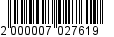 к постановлениюадминистрации от ___________ № ________Сведения о показателях (индикаторах)муниципальной программы и их значениях_____________Приложение 2к постановлениюадминистрации от ___________ № ________Планреализации муниципальной программы «Обеспечение устойчивого функционирования и развития коммунальной и инженерной инфраструктуры и повышение энергоэффективности во Всеволожском муниципальном районе Ленинградской области на 2022-2026 годы»_____________Приложение 3к постановлениюадминистрации от ___________ № ________Сводный детальный план реализации муниципальной программы«Обеспечение устойчивого функционирования и развития коммунальной и инженерной инфраструктуры и повышение энергоэффективности во Всеволожском муниципальном районе Ленинградской областина 2022-2026 годы»_____________№ п/пПоказатель (индикатор) (наименование)Показатель (индикатор) (наименование)Ед. измеренияЗначения показателей (индикаторов) Значения показателей (индикаторов) Значения показателей (индикаторов) Значения показателей (индикаторов) Значения показателей (индикаторов) Значения показателей (индикаторов) Значения показателей (индикаторов) № п/пПоказатель (индикатор) (наименование)Показатель (индикатор) (наименование)Ед. измеренияБазовый период (2021 год)2022 год2023 год2024 год2024 год2025 год2026 год123456788910Муниципальная программаМуниципальная программаМуниципальная программаМуниципальная программаМуниципальная программаМуниципальная программаМуниципальная программаМуниципальная программаМуниципальная программаМуниципальная программа1.Количество выполненных проектов индивидуальных тепловых пунктов (ИТП) с узлом учета тепловой энергииплановое значениешт.66000001.Количество выполненных проектов индивидуальных тепловых пунктов (ИТП) с узлом учета тепловой энергиифактическое значениешт.XXXXXXX2.Количество отремонтированных индивидуальных тепловых пунктов (ИТП) с установкой узлов учета тепловойплановое значениешт.22233332.Количество отремонтированных индивидуальных тепловых пунктов (ИТП) с установкой узлов учета тепловойфактическое значениешт.XXXXXXX3.Количество заключенных энергосервисных контрактовплановое значениешт.11111113.Количество заключенных энергосервисных контрактовфактическое значениешт.1111XXX4.Количество опубликованных 
и размещенных на сайтах информационных материалов по пропагандеплановое значениешт.22222224.Количество опубликованных 
и размещенных на сайтах информационных материалов по пропагандефактическое значениешт.222XXXXНаименование муниципальной программы, подпрограммы муниципальной программы, структурного элемента муниципальной программыОтветственный исполнитель, соисполнитель, участник Годы реализацииОценка расходов (тыс. руб., в ценах соответствующих лет)Оценка расходов (тыс. руб., в ценах соответствующих лет)Оценка расходов (тыс. руб., в ценах соответствующих лет)Оценка расходов (тыс. руб., в ценах соответствующих лет)Оценка расходов (тыс. руб., в ценах соответствующих лет)Наименование муниципальной программы, подпрограммы муниципальной программы, структурного элемента муниципальной программыОтветственный исполнитель, соисполнитель, участник Годы реализацииВсегоФедеральный бюджетОбластной бюджет Ленинградской областиМестные бюджетыПрочие источникиМуниципальная программа «Обеспечение устойчивого функционирования и развития коммунальной и инженерной инфраструктуры и повышение энергоэффективности во Всеволожском муниципальном районе Ленинградской области
на 2022-2026 годы»Отдел развития коммунальной инфраструктуры и ценообразования Управления ЖКХ и Комитет по Образованию администрации МО «Всеволожский муниципальный район» ЛО202217 482 500,00--17 482 500,00-Муниципальная программа «Обеспечение устойчивого функционирования и развития коммунальной и инженерной инфраструктуры и повышение энергоэффективности во Всеволожском муниципальном районе Ленинградской области
на 2022-2026 годы»Отдел развития коммунальной инфраструктуры и ценообразования Управления ЖКХ и Комитет по Образованию администрации МО «Всеволожский муниципальный район» ЛО20239 773 300,00--9 773 300,00-Муниципальная программа «Обеспечение устойчивого функционирования и развития коммунальной и инженерной инфраструктуры и повышение энергоэффективности во Всеволожском муниципальном районе Ленинградской области
на 2022-2026 годы»Отдел развития коммунальной инфраструктуры и ценообразования Управления ЖКХ и Комитет по Образованию администрации МО «Всеволожский муниципальный район» ЛО202418 720 000,00 --18 720 000,00 -Муниципальная программа «Обеспечение устойчивого функционирования и развития коммунальной и инженерной инфраструктуры и повышение энергоэффективности во Всеволожском муниципальном районе Ленинградской области
на 2022-2026 годы»Отдел развития коммунальной инфраструктуры и ценообразования Управления ЖКХ и Комитет по Образованию администрации МО «Всеволожский муниципальный район» ЛО202519 468 800,00--19 468 800,00-Муниципальная программа «Обеспечение устойчивого функционирования и развития коммунальной и инженерной инфраструктуры и повышение энергоэффективности во Всеволожском муниципальном районе Ленинградской области
на 2022-2026 годы»Отдел развития коммунальной инфраструктуры и ценообразования Управления ЖКХ и Комитет по Образованию администрации МО «Всеволожский муниципальный район» ЛО202620 247 552,00--20 247 552,00-Итого85 692 152,00--85 692 152,00-Процессная частьПроцессная частьПроцессная частьПроцессная частьПроцессная частьПроцессная частьПроцессная частьПроцессная частьКомплекс процессных мероприятий «Проектирование и ремонт ИТП с установкой узлов учета тепловой энергии»202217 482 500,00--17 482 500,00-Комплекс процессных мероприятий «Проектирование и ремонт ИТП с установкой узлов учета тепловой энергии»20239 773 300,00--9 773 300,00-Комплекс процессных мероприятий «Проектирование и ремонт ИТП с установкой узлов учета тепловой энергии»202418 720 000,00 --18 720 000,00 -Комплекс процессных мероприятий «Проектирование и ремонт ИТП с установкой узлов учета тепловой энергии»202519 468 800,00--19 468 800,00-Комплекс процессных мероприятий «Проектирование и ремонт ИТП с установкой узлов учета тепловой энергии»202620 247 552,00--20 247 552,00-Итого85 692 152,00--85 692 152,00-Комплекс процессных мероприятий «Привлечение внебюджетных источников финансирования и пропаганда энергосбережения»20220--0-Комплекс процессных мероприятий «Привлечение внебюджетных источников финансирования и пропаганда энергосбережения»20230--0-Комплекс процессных мероприятий «Привлечение внебюджетных источников финансирования и пропаганда энергосбережения»20240--0-Комплекс процессных мероприятий «Привлечение внебюджетных источников финансирования и пропаганда энергосбережения»20250--0-Комплекс процессных мероприятий «Привлечение внебюджетных источников финансирования и пропаганда энергосбережения»20260--0-Итого0--0-№Наименование муниципальной программы, подпрограммы муниципальной программы, структурного элемента муниципальной программыОтветственный исполнитель, соисполнитель, участникГоды реализацииОжидаемый результат реализации структурного элементаОценка расходов (руб., в ценах соответствующих лет)Оценка расходов (руб., в ценах соответствующих лет)Оценка расходов (руб., в ценах соответствующих лет)Оценка расходов (руб., в ценах соответствующих лет)Оценка расходов (руб., в ценах соответствующих лет)Ответственный за реализацию структурного элемента№Наименование муниципальной программы, подпрограммы муниципальной программы, структурного элемента муниципальной программыОтветственный исполнитель, соисполнитель, участникГоды реализацииОжидаемый результат реализации структурного элементаВсегоФедеральный бюджетОбластной бюджет Ленинградской областиМестные бюджетыПрочие источники«Обеспечение устойчивого функционирования и развития коммунальной и инженерной инфраструктуры и повышение энергоэффективности во Всеволожском муниципальном районе Ленинградской областина 2022-2026 годы»Отдел развития коммунальной инфраструктуры и ценообразования и Комитет по Образованию администрации МО «Всеволожский муниципальный район» 2022х17 482 500,000017 482 500,000Отдел развития коммунальной инфраструктуры и ценообразования «Обеспечение устойчивого функционирования и развития коммунальной и инженерной инфраструктуры и повышение энергоэффективности во Всеволожском муниципальном районе Ленинградской областина 2022-2026 годы»Отдел развития коммунальной инфраструктуры и ценообразования и Комитет по Образованию администрации МО «Всеволожский муниципальный район» 2023х9 773 300,00009 773 300,000Отдел развития коммунальной инфраструктуры и ценообразования «Обеспечение устойчивого функционирования и развития коммунальной и инженерной инфраструктуры и повышение энергоэффективности во Всеволожском муниципальном районе Ленинградской областина 2022-2026 годы»Отдел развития коммунальной инфраструктуры и ценообразования и Комитет по Образованию администрации МО «Всеволожский муниципальный район» 2024х18 720 000,00 0018 720 000,00 0Отдел развития коммунальной инфраструктуры и ценообразования «Обеспечение устойчивого функционирования и развития коммунальной и инженерной инфраструктуры и повышение энергоэффективности во Всеволожском муниципальном районе Ленинградской областина 2022-2026 годы»Отдел развития коммунальной инфраструктуры и ценообразования и Комитет по Образованию администрации МО «Всеволожский муниципальный район» 2025х19 468 800,000019 468 800,000Отдел развития коммунальной инфраструктуры и ценообразования «Обеспечение устойчивого функционирования и развития коммунальной и инженерной инфраструктуры и повышение энергоэффективности во Всеволожском муниципальном районе Ленинградской областина 2022-2026 годы»Отдел развития коммунальной инфраструктуры и ценообразования и Комитет по Образованию администрации МО «Всеволожский муниципальный район» 2026х20 247 552,000020 247 552,000Отдел развития коммунальной инфраструктуры и ценообразования 1.Комплекс процессных мероприятий «Проектирование и ремонт ИТП с установкой узлов учета»Отдел развития коммунальной инфраструктуры и ценообразования и Комитет по Образованию администрации МО «Всеволожский муниципальный район» 2022х17 482 500,000017 482 500,000Отдел развития коммунальной инфраструктуры и ценообразования 1.Комплекс процессных мероприятий «Проектирование и ремонт ИТП с установкой узлов учета»Отдел развития коммунальной инфраструктуры и ценообразования и Комитет по Образованию администрации МО «Всеволожский муниципальный район» 2023х9 773 300,00009 773 300,000Отдел развития коммунальной инфраструктуры и ценообразования 1.Комплекс процессных мероприятий «Проектирование и ремонт ИТП с установкой узлов учета»Отдел развития коммунальной инфраструктуры и ценообразования и Комитет по Образованию администрации МО «Всеволожский муниципальный район» 2024х18 720 000,000018 720 000,000Отдел развития коммунальной инфраструктуры и ценообразования 1.Комплекс процессных мероприятий «Проектирование и ремонт ИТП с установкой узлов учета»Отдел развития коммунальной инфраструктуры и ценообразования и Комитет по Образованию администрации МО «Всеволожский муниципальный район» 2025х19 468 800,000019 468 800,000Отдел развития коммунальной инфраструктуры и ценообразования 1.Комплекс процессных мероприятий «Проектирование и ремонт ИТП с установкой узлов учета»Отдел развития коммунальной инфраструктуры и ценообразования и Комитет по Образованию администрации МО «Всеволожский муниципальный район» 2026х20 247 552,000020 247 552,000Отдел развития коммунальной инфраструктуры и ценообразования Итого: Итого: Итого: Итого: 85 692 152,000085 692 152,000Процессная частьПроцессная частьПроцессная частьПроцессная частьПроцессная частьПроцессная частьПроцессная частьПроцессная частьПроцессная частьПроцессная часть1.1.Проектирование ИТП с узлом учета тепловой энергииОтдел развития коммунальной инфраструктуры и ценообразования и Комитет по Образованию администрации МО «Всеволожский муниципальный район»2022Проектирование 6 ИТП УУТП:МОУ «Всеволожский ЦО»;МОУ «КСОШ №1»;МОУ «БСОШ»;МОУ «СОШ «РЦО»;МДОБУ «Кузьмоловский ДСКВ».3 600 000003 600 0000Отдел развития коммунальной инфраструктуры и ценообразования1.1.Проектирование ИТП с узлом учета тепловой энергииОтдел развития коммунальной инфраструктуры и ценообразования и Комитет по Образованию администрации МО «Всеволожский муниципальный район»2023х00000Отдел развития коммунальной инфраструктуры и ценообразования1.1.Проектирование ИТП с узлом учета тепловой энергииОтдел развития коммунальной инфраструктуры и ценообразования и Комитет по Образованию администрации МО «Всеволожский муниципальный район»2024х00000Отдел развития коммунальной инфраструктуры и ценообразования1.1.Проектирование ИТП с узлом учета тепловой энергииОтдел развития коммунальной инфраструктуры и ценообразования и Комитет по Образованию администрации МО «Всеволожский муниципальный район»2025х00000Отдел развития коммунальной инфраструктуры и ценообразования1.1.Проектирование ИТП с узлом учета тепловой энергииОтдел развития коммунальной инфраструктуры и ценообразования и Комитет по Образованию администрации МО «Всеволожский муниципальный район»2026х00000Отдел развития коммунальной инфраструктуры и ценообразования1.2Ремонт ИТП с установкой узла учета тепловой энергииОтдел развития коммунальной инфраструктуры и ценообразования и Комитет по Образованию администрации МО «Всеволожский муниципальный район» 2022Ремонт 3 ИТП УУТП:МОУ «СОШ «РЦО» ДО Ваганово;МДОБУ «ДСКВ №6»;МОУ «Всеволожский ЦО».10 400 0000010 400 0000Отдел развития коммунальной инфраструктуры и ценообразования1.2Ремонт ИТП с установкой узла учета тепловой энергииОтдел развития коммунальной инфраструктуры и ценообразования и Комитет по Образованию администрации МО «Всеволожский муниципальный район» 2023Ремонт 3 ИТПУУТП: «Кузьмоловский ДСКВ»;МОУ «Кузьмоловская СОШ» №1.9 773 300,00009 773 300,000Отдел развития коммунальной инфраструктуры и ценообразования1.2Ремонт ИТП с установкой узла учета тепловой энергииОтдел развития коммунальной инфраструктуры и ценообразования и Комитет по Образованию администрации МО «Всеволожский муниципальный район» 2024Ремонт 3 ИТП УУТП18 720 000,000018 720 000,000Отдел развития коммунальной инфраструктуры и ценообразования1.2Ремонт ИТП с установкой узла учета тепловой энергииОтдел развития коммунальной инфраструктуры и ценообразования и Комитет по Образованию администрации МО «Всеволожский муниципальный район» 2025Ремонт 3 ИТП УУТП19 468 800,000019 468 800,000Отдел развития коммунальной инфраструктуры и ценообразования1.2Ремонт ИТП с установкой узла учета тепловой энергииОтдел развития коммунальной инфраструктуры и ценообразования и Комитет по Образованию администрации МО «Всеволожский муниципальный район» 2026Ремонт 3 ИТП УУТП20 247 552,000020 247 552,000Отдел развития коммунальной инфраструктуры и ценообразования2.Комплекс процессных мероприятий«Привлечение внебюджетных источников финансирования и пропаганда энергосбережения»Отдел развития коммунальной инфраструктуры и ценообразования и Комитет по Образованию администрации МО «Всеволожский муниципальный район» 2022х00000Отдел развития коммунальной инфраструктуры и ценообразования2.Комплекс процессных мероприятий«Привлечение внебюджетных источников финансирования и пропаганда энергосбережения»Отдел развития коммунальной инфраструктуры и ценообразования и Комитет по Образованию администрации МО «Всеволожский муниципальный район» 2023х00000Отдел развития коммунальной инфраструктуры и ценообразования2.Комплекс процессных мероприятий«Привлечение внебюджетных источников финансирования и пропаганда энергосбережения»Отдел развития коммунальной инфраструктуры и ценообразования и Комитет по Образованию администрации МО «Всеволожский муниципальный район» 2024х00000Отдел развития коммунальной инфраструктуры и ценообразования2.Комплекс процессных мероприятий«Привлечение внебюджетных источников финансирования и пропаганда энергосбережения»Отдел развития коммунальной инфраструктуры и ценообразования и Комитет по Образованию администрации МО «Всеволожский муниципальный район» 2025х00000Отдел развития коммунальной инфраструктуры и ценообразования2.Комплекс процессных мероприятий«Привлечение внебюджетных источников финансирования и пропаганда энергосбережения»Отдел развития коммунальной инфраструктуры и ценообразования и Комитет по Образованию администрации МО «Всеволожский муниципальный район» 2026х0000Отдел развития коммунальной инфраструктуры и ценообразования2.1.Заключение энергосервисных контрактовОтдел развития коммунальной инфраструктуры и ценообразования и Комитет по Образованию администрации МО «Всеволожский муниципальный район» 2022Заключение 1 энергосервисного контракта по модернизации системы наружного освещения в Лесколовском сельском поселении 00000Отдел развития коммунальной инфраструктуры и ценообразования2.1.Заключение энергосервисных контрактовОтдел развития коммунальной инфраструктуры и ценообразования и Комитет по Образованию администрации МО «Всеволожский муниципальный район» 2023 Заключение 1 энергосервисного контракта по модернизации системы наружного освещения в Муринском городском поселении 00000Отдел развития коммунальной инфраструктуры и ценообразования2.1.Заключение энергосервисных контрактовОтдел развития коммунальной инфраструктуры и ценообразования и Комитет по Образованию администрации МО «Всеволожский муниципальный район» 2024Заключение 1 энергосервисного контракта по модернизации систем наружного освещения00000Отдел развития коммунальной инфраструктуры и ценообразования2.1.Заключение энергосервисных контрактовОтдел развития коммунальной инфраструктуры и ценообразования и Комитет по Образованию администрации МО «Всеволожский муниципальный район» 2025Заключение 1 энергосервисного контракта по модернизации систем наружного освещения00000Отдел развития коммунальной инфраструктуры и ценообразования2.1.Заключение энергосервисных контрактовОтдел развития коммунальной инфраструктуры и ценообразования и Комитет по Образованию администрации МО «Всеволожский муниципальный район» 2026Заключение 1 энергосервисного контракта по модернизации систем наружного освещения00000Отдел развития коммунальной инфраструктуры и ценообразования2.2.Информационное обеспечение и пропаганда эффективного использования энергетических ресурсовОтдел развития коммунальной инфраструктуры и ценообразования и Комитет по Образованию администрации МО «Всеволожский муниципальный район» 2022Размещение 2 информационных материалов по пропаганде на сайтах Интернет-ресурсов00000Отдел развития коммунальной инфраструктуры и ценообразования2.2.Информационное обеспечение и пропаганда эффективного использования энергетических ресурсовОтдел развития коммунальной инфраструктуры и ценообразования и Комитет по Образованию администрации МО «Всеволожский муниципальный район» 2023Размещение 2 информационных материалов по пропаганде на сайтах Интернет-ресурсов00000Отдел развития коммунальной инфраструктуры и ценообразования2.2.Информационное обеспечение и пропаганда эффективного использования энергетических ресурсовОтдел развития коммунальной инфраструктуры и ценообразования и Комитет по Образованию администрации МО «Всеволожский муниципальный район» 2024Размещение 2 информационных материалов по пропаганде на сайтах Интернет-ресурсов00000Отдел развития коммунальной инфраструктуры и ценообразования2.2.Информационное обеспечение и пропаганда эффективного использования энергетических ресурсовОтдел развития коммунальной инфраструктуры и ценообразования и Комитет по Образованию администрации МО «Всеволожский муниципальный район» 2025Размещение 2 информационных материалов по пропаганде на сайтах Интернет-ресурсов00000Отдел развития коммунальной инфраструктуры и ценообразования2.2.Информационное обеспечение и пропаганда эффективного использования энергетических ресурсовОтдел развития коммунальной инфраструктуры и ценообразования и Комитет по Образованию администрации МО «Всеволожский муниципальный район» 2026Размещение 2 информационных материалов по пропаганде на сайтах Интернет-ресурсов00000Отдел развития коммунальной инфраструктуры и ценообразования«Обеспечение устойчивого функционирования и развития коммунальной и инженерной инфраструктуры и повышение энергоэффективности во Всеволожском муниципальном районе Ленинградской областина 2022-2026 годы»Отдел развития коммунальной инфраструктуры и ценообразования и Комитет по Образованию администрации МО «Всеволожский муниципальный район» 2022х17 482 500,000017 482 500,000«Обеспечение устойчивого функционирования и развития коммунальной и инженерной инфраструктуры и повышение энергоэффективности во Всеволожском муниципальном районе Ленинградской областина 2022-2026 годы»Отдел развития коммунальной инфраструктуры и ценообразования и Комитет по Образованию администрации МО «Всеволожский муниципальный район» 2023х9 773 300,00009 773 300,000«Обеспечение устойчивого функционирования и развития коммунальной и инженерной инфраструктуры и повышение энергоэффективности во Всеволожском муниципальном районе Ленинградской областина 2022-2026 годы»Отдел развития коммунальной инфраструктуры и ценообразования и Комитет по Образованию администрации МО «Всеволожский муниципальный район» 2024х18 720 000,000018 720 000,000«Обеспечение устойчивого функционирования и развития коммунальной и инженерной инфраструктуры и повышение энергоэффективности во Всеволожском муниципальном районе Ленинградской областина 2022-2026 годы»Отдел развития коммунальной инфраструктуры и ценообразования и Комитет по Образованию администрации МО «Всеволожский муниципальный район» 2025х19 468 800,000019 468 800,000«Обеспечение устойчивого функционирования и развития коммунальной и инженерной инфраструктуры и повышение энергоэффективности во Всеволожском муниципальном районе Ленинградской областина 2022-2026 годы»Отдел развития коммунальной инфраструктуры и ценообразования и Комитет по Образованию администрации МО «Всеволожский муниципальный район» 2026х20 247 552,000020 247 552,000Итого: Итого: Итого: 85 692 152,000085 692 152,000Отдел развития коммунальной инфраструктуры и ценообразованияИтого: Отдел развития коммунальной инфраструктуры и ценообразования администрации МО «Всеволожский муниципальный район» Итого: Отдел развития коммунальной инфраструктуры и ценообразования администрации МО «Всеволожский муниципальный район» 2022х00000Отдел развития коммунальной инфраструктуры и ценообразованияИтого: Отдел развития коммунальной инфраструктуры и ценообразования администрации МО «Всеволожский муниципальный район» Итого: Отдел развития коммунальной инфраструктуры и ценообразования администрации МО «Всеволожский муниципальный район» 2023х00000Отдел развития коммунальной инфраструктуры и ценообразованияИтого: Отдел развития коммунальной инфраструктуры и ценообразования администрации МО «Всеволожский муниципальный район» Итого: Отдел развития коммунальной инфраструктуры и ценообразования администрации МО «Всеволожский муниципальный район» 2024х00000Отдел развития коммунальной инфраструктуры и ценообразования2025х00000Отдел развития коммунальной инфраструктуры и ценообразования2026х00000Отдел развития коммунальной инфраструктуры и ценообразованияИтого: Комитет по Образованию администрации МО «Всеволожский муниципальный район» Итого: Комитет по Образованию администрации МО «Всеволожский муниципальный район» 2022х17 482 500,000017 482 500,000Итого: Комитет по Образованию администрации МО «Всеволожский муниципальный район» Итого: Комитет по Образованию администрации МО «Всеволожский муниципальный район» 2023х9 773 300,00009 773 300,000202418 000 000,00 18 720 000,000018 720 000,000Комитет по Образованию администрации МО «Всеволожский муниципальный район» 202518 720 000,0019 468 800,000019 468 800,000Комитет по Образованию администрации МО «Всеволожский муниципальный район» 202619 468 800,0020 247 552,000020 247 552,000Комитет по Образованию администрации МО «Всеволожский муниципальный район» 